WA State Department of Veterans Affairs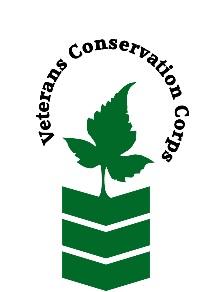 Counseling and Wellness Programs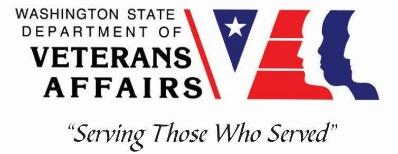 Veterans Conservation Corps Internship Program“In healing nature, you heal yourself.”-John Beal, Founder of the VCCVCC Program MissionServe those who served by providing veterans with self-directed connections to the lands, waters, and communities in WA State. The VCC provides opportunities for veterans to do meaningful work in conserving and restoring natural ecosystems with our environmental conservation and agricultural community partner organizations. We support veterans in establishing and maintaining healthy reciprocal relationships with nature and their community so that through their own efforts they may increase their self-efficacy and resiliency and realize a positive shift in their mental, emotional, and physical well-being. To further support their efforts, VCC interns receive training and resources on veteran-related topics that empower them to address and overcome any challenges that they may experience in their transition from the military.Desired Outcomes for VCC InternsVeterans take the initiative to create a self-directed internship experienceGiven the opportunity to do meaningful work in conserving and restoring natural ecosystems and seeing the results of their efforts, veterans acknowledge and understand their own self-efficacy, resiliency, and ability to overcome their own personal challengesVeterans establish and maintain healthy reciprocal relationships with nature and their communityVeterans realize a positive shift in their mental, emotional, and physical well-beingVeterans acquire skills and experiences that may help them in finding meaningful employmentVCC Program ResponsibilitiesPrior to Internship Start:Complete and submit all required documentation to WDVA Contracts Department to initiate and finalize internship program contract between WDVA and partner organizationFinalize internship position descriptions and advertise to VCC networksRecruitment of internship applicants and selection of applicants for interviewsCoordinate and conduct first round of applicant interviews Conduct background and reference checks on potential internsInform interns of acceptance into internshipConduct VCC intern orientationEnsure VCC administrative/hiring paperwork is complete prior to internship start dateConduct veteran cultural competency training with partner organization staff During Internship:Provide intern support and assistance in resolving any intern issues/concerns Connect interns to veteran resources and benefitsCoordinate training and professional/personal development opportunities for internsConduct internship mid-term evaluation with intern and partner organization staffAt Completion of Internship:Conduct internship final evaluation with intern and partner organization staffConduct post-internship check-ins with internPartner Organization Responsibilities Prior to Internship Start:Collaborate with VCC Program to draft up an internship position descriptionCollaborate with VCC Program to create and finalize a contract with WDVAAdvertise final internship position description to partner organization’s networksCoordinate with VCC Program to conduct second round of intern applicant interviews Select intern applicant for internship after second interviews are complete and inform VCC Program of intern selectionConduct internal organization orientation for the VCC intern as applicableEnsure internal organization administration applicable to hiring the VCC intern is complete prior to internship start dateEnsure that all staff who will interact with the VCC intern will participate in the veteran cultural competency training led by the VCCDuring Internship:Provide opportunities for meaningful work that encourages intern self-efficacy and motivates interns to learn and experience as much as possible about the partner organization’s mission and work Provide a flexible work schedule, within reason, that allows interns the time and space to address any personal issues if necessaryAssist in resolving any immediate intern issues/concerns within scope of daily workMaintain communications with VCC Program regarding any intern issues that require WDVA and/or veteran resourcesEnsure intern has proper equipment and gear to participate in internship dutiesVCC Intern ResponsibilitiesPrior to Internship Start:Coordinate with VCC program, providing all required documentation and information to enroll in VCC internshipDuring Internship:Adhere to expectations/requirements of internship position descriptionRemain in direct communication with site supervisor and VCC ProgramAttend and actively engage in all required VCC and host organization trainingsBe proactive in searching for employment and education opportunities, if applicableFocus on personal growth and experiencing opportunities unique to the internshipFocus on personal connection with the lands, waters, and communities in WA StateAt Completion of Internship:Be available for post-internship check-ins and program surveysIf willing, update VCC Program on progress in employment, education, and overall well-beingIntern Check-Ins with VCC Program Standard for All Interns:VCC Orientation Midterm ReviewFinal Review Post-internship check-in and survey (1 month after completion of internship)Need-based:When mediation is required beyond interactions between intern and partner organization staff for any issues that may arise during internshipTo provide resources as requested by intern (professional/personal development, veterans benefits, etc.)Check-ins requested by intern for accountability in achieving goals established at orientationTraining for InternsRequired:VCC orientationVeterans Cultural Competency TrainingPosttraumatic Growth TrainingPTSD/TBI/Mental Health/Suicide Awareness & Prevention TrainingWDVA Veteran Peer Corps CertificationVCC Annual Training (every August)Optional:Financial LiteracyResume/cover letter/job interviewingProfessional networkingDependable StrengthsEnvironmental conservation conferences/symposiums/workshopsGrowing your veteran-owned small businessWhole Farm Planning and Agricultural EntrepreneurshipOther trainings/certifications as available and desired by internInternship Stipend A living allowance is provided for assistance with necessary living expenses incurred while participating in the internship program. Full-time internship (~40 hours/week): $1800/monthPart-time internship (~20 hours/week): $900/monthPartner Site Participation Fee GuidelinesInternship Term Limit A maximum of two internship terms may be completed per intern. Any extension of a current internship term will be considered as part of the original internship term and not a separate internship term. VCC StaffJeremy Grisham (LMHC, MHP, CCTP)Director, WDVA Counseling and Wellness Programsjeremy.grisham@dva.wa.gov Office: (360) 725-2220Cell: (360) 480-2850Melissa RhaultProgram Manager, WDVA Counseling and Wellness ProgramsMelissaR@ dva.wa.govOffice: (360) 725-9842Cell: (360) 515-6983Kim PhamProgram Manager, Veterans Conservation Corps Kim@dva.wa.govCell: (360) 870-0729Carrie LittleFarm Manager, VCC Veterans Farm at Orting Carrie.Little@dva.wa.govCell: (253) 258-1832Jessica WilsonFiscal Specialist, WDVA Counseling and Wellness ProgramsJessicaW@ dva.wa.govOffice: (360) 725-2158Cell: (360) 338-2644VCC HeadquartersWA State Department of Veterans Affairs Central Office1102 Quince St. SEP.O. Box 41155Olympia, WA 98504-1155VCC Websiteswww.dva.wa.gov/benefits/internshipswww.facebook.com/VeteransConservationCorps/www.instagram.com/veteransconservationcorps/Length of Internship TermLength of Internship TermLength of Internship TermLength of Internship Term3 Months4/5/6 Months7/8/9 Months10/11/12 MonthsFull-time $250$500$750$1000Part-time $125$250$375$500Contracting & Intern Enrollment TimelineContracting & Intern Enrollment TimelineEvents/DeliverablesResponsible PersonnelPartnership contract template and intern position description template emailed to Partner Organization (PO) staff for review and editVCC Program Internship position description emailed to VCC Program for review and editPO StaffContract documents and internship position description submitted to WDVA Contracts Department for review and processingVCC Program Contract emailed to PO Staff for review, edits as applicable, and approvalWDVA Contracts Department Return via email the signed and approved contract to WDVA Contracts DepartmentPO StaffFinal approved contract emailed to VCC Program Manager and PO Staff for records keepingWDVA Contracts DepartmentAdvertise internship position description to internal/external networks, social media platforms, etc. for recruitmentVCC Program and PO Staff Email correspondence with intern applicants to answer questions/address any issues regarding internship and internship application processVCC ProgramCoordinate and conduct first round of intern applicant interviewsEmail each applicant’s resume, cover letter, and 1st interview notes to PO Staff for review VCC Program Review first round internship applicationsSelect intern applicants for second round interviews and inform VCC Program of selectionsPO StaffCoordinate and facilitate second round of interviews with PO Staff and selected intern applicants VCC ProgramAfter interview process is complete, select intern applicant for enrollment into VCC Program and communicate selection to VCC Program  PO StaffConduct background check for selected internConduct reference check for selected internConsult with PO Staff regarding results of background and reference checks as applicableVCC Program After successful completion of background and reference checks, intern will be notified of selection for enrollment into VCC Internship ProgramVCC ProgramVeterans Cultural Competency training conducted for PO staffVCC Orientation with intern (includes completion of HR/Payroll paperwork and initial VCC Program surveys)VCC Program First Day of InternshipIntern and PO staff 